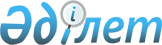 О внесении изменений и дополнения в решение Глубоковского районного маслихата от 21 декабря 2012 года № 12/2-V "О районном бюджете на 2013-2015 годы"
					
			Утративший силу
			
			
		
					Решение Глубоковского районного маслихата Восточно-Казахстанской области от 12 ноября 2013 года N 20/2-V. Зарегистрировано Департаментом юстиции Восточно-Казахстанской области 20 ноября 2013 года N 3101. Прекращено действие по истечении срока действия (письмо Глубоковского районного маслихата от 19 декабря 2013 года № 302)      Сноска. Прекращено действие по истечении срока действия (письмо Глубоковского районного маслихата от 19.12.2013 № 302).      Примечание РЦПИ.

      В тексте документа сохранена пунктуация и орфография оригинала.      В соответствии со статьями 106, 109 Бюджетного кодекса Республики Казахстан от 4 декабря 2008 года, подпунктом 1) пункта 1 статьи 6 Закона Республики Казахстан от 23 января 2001 года «О местном государственном управлении и самоуправлении в Республике Казахстан», решением Восточно-Казахстанского областного маслихата от 24 октября 2013 года № 15/180-V «О внесении изменений в решение от 7 декабря 2012 года № 8/99-V «Об областном бюджете на 2013-2015 годы» (зарегистрировано в Реестре государственной регистрации нормативных правовых актов за № 3078) Глубоковский районный маслихат РЕШИЛ:

      1. Внести в решение Глубоковского районного маслихата «О районном бюджете на 2013-2015 годы» от 21 декабря 2012 года № 12/2-V (зарегистрировано в Реестре государственной регистрации нормативных правовых актов за № 2805, опубликовано 15 января 2013 года в газетах «Ақ бұлақ», «Огни Прииртышья») следующие изменения и дополнение:



      в пункте 1:

      подпункт 1) изложить в новой редакции:

      «1) доходы – 3403930,7 тысяч тенге, в том числе:

      налоговым поступлениям – 1460381 тысяча тенге;

      неналоговым поступлениям – 5663,7 тысячи тенге;

      поступлениям от продажи основного капитала – 46424 тысячи тенге;

      поступлениям трансфертов – 1891462 тысячи тенге;»;

      подпункт 2) изложить в новой редакции:

      «2) затраты – 3521291,1 тысяча тенге;»;



      в пункте 6:

      абзацы первый, второй изложить в новой редакции:

      «6. Учесть в районном бюджете целевые трансферты из областного бюджета в сумме 89232 тысячи тенге, в том числе:

      27354 тысячи тенге на социальную помощь отдельным категориям нуждающихся граждан;»;

      дополнить абзацем шестым следующего содержания:

      «606 тысяч тенге на приобретение учебно-методического комплекса для общеобразовательных школ.»;



      в пункте 7:

      абзац первый изложить в новой редакции:

      «7. Учесть в районном бюджете целевые трансферты из республиканского бюджета в сумме 277405 тысяч тенге, в том числе:»;

      абзац одиннадцатый изложить в новой редакции:

      «17241 тысяча тенге на увеличение штатной численности местных исполнительных органов.»;



      пункт 10 изложить в новой редакции:

      «10. Утвердить резерв местного исполнительного органа района на 2013 год в сумме 3193 тысячи тенге, в том числе:

      чрезвычайный резерв – 0 тысяч тенге;

      резерв на неотложные затраты – 0 тысяч тенге;

      резерв на исполнение обязательств по решениям судов – 3193 тысячи тенге.»;



      пункт 12 изложить в новой редакции:

      «12. В расходах бюджета района учтены затраты по программам:

      услуги по обеспечению деятельности акима района в городе, города районного значения, поселка, села, сельского округа в сумме 183614,5 тысяч тенге согласно приложению 5;

      организация водоснабжения населенных пунктов в сумме 35 тысяч тенге согласно приложению 6;

      освещение улиц населенных пунктов в сумме 17988,7 тысяч тенге согласно приложению 7;

      обеспечение санитарии населенных пунктов в сумме 9301 тысяча тенге согласно приложению 8;

      содержание мест захоронений и погребение безродных в сумме 1014 тысяч тенге согласно приложению 9;

      благоустройство и озеленение населенных пунктов в сумме 15781 тысяча тенге согласно приложению 10;

      обеспечение функционирования автомобильных дорог в городах районного значения, поселках, селах, сельских округах в сумме 15922 тысячи тенге согласно приложению 11;

      решение вопросов обустройства сельских округов по реализации мер по содействию экономическому развитию регионов в рамках Программы «Развитие регионов» в сумме 49160 тысяч тенге согласно приложению 12;

      капитальные расходы государственного органа в сумме 6756,5 тысяч тенге согласно приложению 14;

      ремонт и благоустройство объектов в рамках развития городов и сельских населенных пунктов по Дорожной карте занятости 2020 в сумме 3859,8 тысяч тенге согласно приложению 15.»;



      приложения 1, 5, 7, 8, 9, 11, 14, 15 изложить в новой редакции согласно приложениям 1, 2, 3, 4, 5, 6, 7, 8 к настоящему решению.



      2. Настоящее решение вводится в действие с 1 января 2013 года.      Председатель сессии                        А. Мурзыканова      Секретарь Глубоковского 

      районного маслихата                        А. Баймульдинов

Приложение 1 к решению

Глубоковского районного маслихата

от 12 ноября 2013 года № 20/2-VПриложение 1 к решению

Глубоковского районного маслихата

от 21 декабря 2012 года № 12/2-V Бюджет Глубоковского района на 2013 год

Приложение 2 к решению

Глубоковского районного маслихата

от 12 ноября 2013 года № 20/2-VПриложение 5 к решению

Глубоковского районного маслихата

от 21 декабря 2012 года № 12/2-V Расходы на услуги по обеспечению деятельности акима района

в городе, города районного значения, поселка, села,

сельского округа

Приложение 3 к решению

Глубоковского районного маслихата

от 12 ноября 2013 года № 20/2-VПриложение 7 к решению

Глубоковского районного маслихата

от 21 декабря 2012 года № 12/2-V Расходы на освещение улиц населенных пунктов

Приложение 4 к решению

Глубоковского районного маслихата

от 12 ноября 2013 года № 20/2-VПриложение 8 к решению

Глубоковского районного маслихата

от 21 декабря 2012 года № 12/2-V Расходы на обеспечение санитарии населенных пунктов

Приложение 5 к решению

Глубоковского районного маслихата

от 12 ноября 2013 года № 20/2-VПриложение 9 к решению

Глубоковского районного маслихата

от 21 декабря 2012 года № 12/2-V Расходы на содержание мест захоронений и погребения безродных

Приложение 6 к решению

Глубоковского районного маслихата

от 12 ноября 2013 года № 20/2-VПриложение 11 к решению

Глубоковского районного маслихата

от 21 декабря 2012 года № 12/2-V Расходы на обеспечение функционирования автомобильных дорог

в городах районного значения, поселках, селах, сельских округах

Приложение 7 к решению

Глубоковского районного маслихата

от 12 ноября 2013 года № 20/2-VПриложение 14 к решению

Глубоковского районного маслихата

от 21 декабря 2012 года № 12/2-V Капитальные расходы государственного органа

Приложение 8 к решению

Глубоковского районного маслихата

от 12 ноября 2013 года № 20/2-VПриложение 15 к решению

Глубоковского районного маслихата

от 21 декабря 2012 года № 12/2-V Расходы на ремонт и благоустройство объектов

в рамках развития городов и сельских населенных пунктов

по Дорожной карте занятости 2020
					© 2012. РГП на ПХВ «Институт законодательства и правовой информации Республики Казахстан» Министерства юстиции Республики Казахстан
				КатегорияКатегорияКатегорияКатегорияСумма,

тысяч тенгеКлассКлассКлассСумма,

тысяч тенгеПодклассПодклассСумма,

тысяч тенгеНаименованиеСумма,

тысяч тенгеI. Доходы3403930,7Собственные доходы1512468,71Налоговые поступления146038101Подоходный налог6288402Индивидуальный подоходный налог62884003Социальный налог4391631Социальный налог43916304Налоги на собственность3427131Налоги на имущество2158603Земельный налог235514Налог на транспортные средства989025Единый земельный налог440005Внутренние налоги на товары, работы и услуги391662Акцизы46903Поступления за использование природных и других ресурсов189004Сборы за ведение предпринимательской и профессиональной деятельности155465Налог на игорный бизнес3007Прочие налоги2991Прочие налоги29908Обязательные платежи, взимаемые за совершение юридически значимых действий и (или) выдачу документов уполномоченными на то государственными органами или должностными лицами102001Государственная пошлина102002Неналоговые поступления5663,701Доходы от государственной собственности2099,71Поступления части чистого дохода государственных предприятий1005Доходы от аренды имущества, находящегося в государственной собственности19437Вознаграждения по кредитам, выданным из государственного бюджета8,79Прочие доходы от государственной собственности4802Поступления от реализации товаров (работ, услуг) государственными учреждениями, финансируемыми из государственного бюджета1551Поступления от реализации товаров (работ, услуг) государственными учреждениями, финансируемыми из государственного бюджета15504Штрафы, пени, санкции, взыскания, налагаемые государственными учреждениями, финансируемыми из государственного бюджета, а также содержащимися и финансируемыми из бюджета (сметы расходов) Национального Банка Республики Казахстан 1701Штрафы, пени, санкции, взыскания, налагаемые государственными учреждениями, финансируемыми из государственного бюджета, а также содержащимися и финансируемыми из бюджета (сметы расходов) Национального Банка Республики Казахстан, за исключением поступлений от организаций нефтяного сектора 17006Прочие неналоговые поступления32391Прочие неналоговые поступления32393Поступления от продажи основного капитала4642401Продажа государственного имущества, закрепленного за государственными учреждениями12741Продажа государственного имущества, закрепленного за государственными учреждениями127403Продажа земли и нематериальных активов451501Продажа земли445802Продажа нематериальных активов5704Поступления трансфертов 189146202Трансферты из вышестоящих органов государственного управления18914622Трансферты из областного бюджета1891462Функциональная группаФункциональная группаФункциональная группаФункциональная группаФункциональная группаСумма,

тысяч тенгеФункциональная подгруппаФункциональная подгруппаФункциональная подгруппаФункциональная подгруппаСумма,

тысяч тенгеАдминистратор программАдминистратор программАдминистратор программСумма,

тысяч тенгеПрограммаПрограммаСумма,

тысяч тенгеНаименование Сумма,

тысяч тенгеII. Затраты3521291,101Государственные услуги общего характера3226221Представительные, исполнительные и другие органы, выполняющие общие функции государственного управления283988112Аппарат маслихата района (города областного значения)18005001Услуги по обеспечению деятельности маслихата района (города областного значения)13590003Капитальные расходы государственного органа4415122Аппарат акима района (города областного значения)75612001Услуги по обеспечению деятельности акима района (города областного значения)72782003Капитальные расходы государственного органа2830123Аппарат акима района в городе, города районного значения, поселка, села, сельского округа190371001Услуги по обеспечению деятельности акима района в городе, города районного значения, поселка, села, сельского округа183614,5022Капитальные расходы государственного органа6756,52Финансовая деятельность18644452Отдел финансов района (города областного значения)18644001Услуги по реализации государственной политики в области исполнения бюджета района (города областного значения) и управления коммунальной собственностью района (города областного значения)16938003Проведение оценки имущества в целях налогообложения963011Учет, хранение, оценка и реализация имущества, поступившего в коммунальную собственность229,3018Капитальные расходы государственного органа513,75Планирование и статистическая деятельность19990453Отдел экономики и бюджетного планирования района (города областного значения)19990001Услуги по реализации государственной политики в области формирования и развития экономической политики, системы государственного планирования и управления района (города областного значения)19781004Капитальные расходы государственного органа20902Оборона1206661Военные нужды8342122Аппарат акима района (города областного значения)8342005Мероприятия в рамках исполнения всеобщей воинской обязанности83422Организация работы по чрезвычайным ситуациям112324122Аппарат акима района (города областного значения)112324006Предупреждение и ликвидация чрезвычайных ситуаций масштаба района (города областного значения)11232403Общественный порядок, безопасность, правовая, судебная, уголовно-исполнительная деятельность3689Прочие услуги в области общественного порядка и безопасности368458Отдел жилищно-коммунального хозяйства, пассажирского транспорта и автомобильных дорог района (города областного значения)368021Обеспечение безопасности дорожного движения в населенных пунктах36804Образование23591171Дошкольное воспитание и обучение223694464Отдел образования района (города областного значения)223694009Обеспечение деятельности организаций дошкольного воспитания и обучения108658040Реализация государственного образовательного заказа в дошкольных организациях образования1150362Начальное, основное среднее и общее среднее образование2074931464Отдел образования района (города областного значения)2074931003Общеобразовательное обучение1905466006Дополнительное образование для детей1694659Прочие услуги в области образования60492464Отдел образования района (города областного значения)60492001Услуги по реализации государственной политики на местном уровне в области образования 9940,4005Приобретение и доставка учебников, учебно-методических комплексов для государственных учреждений образования района (города областного значения)9560007Проведение школьных олимпиад, внешкольных мероприятий и конкурсов районного (городского) масштаба963012Капитальные расходы государственного органа326,6015Ежемесячная выплата денежных средств опекунам (попечителям) на содержание ребенка-сироты (детей-сирот), и ребенка (детей), оставшегося без попечения родителей21850067Капитальные расходы подведомственных государственных учреждений и организаций14981068Обеспечение повышения компьютерной грамотности населения287106Социальная помощь и социальное обеспечение168111,32Социальная помощь137951451Отдел занятости и социальных программ района (города областного значения)137951002Программа занятости44632004Оказание социальной помощи на приобретение топлива специалистам здравоохранения, образования, социального обеспечения, культуры, спорта и ветеринарии в сельской местности в соответствии с законодательством Республики Казахстан14093005Государственная адресная социальная помощь2626006Оказание жилищной помощи889007Социальная помощь отдельным категориям нуждающихся граждан по решениям местных представительных органов34231010Материальное обеспечение детей-инвалидов, воспитывающихся и обучающихся на дому3239014Оказание социальной помощи нуждающимся гражданам на дому35191016Государственные пособия на детей до 18 лет824017Обеспечение нуждающихся инвалидов обязательными гигиеническими средствами и предоставление услуг специалистами жестового языка, индивидуальными помощниками в соответствии с индивидуальной программой реабилитации инвалида2019023Обеспечение деятельности центров занятости населения2079Прочие услуги в области социальной помощи и социального обеспечения30160,3451Отдел занятости и социальных программ района (города областного значения)30160,3001Услуги по реализации государственной политики на местном уровне в области обеспечения занятости и реализации социальных программ для населения25631,3011Оплата услуг по зачислению, выплате и доставке пособий и других социальных выплат709021Капитальные расходы государственного органа3710067Капитальные расходы подведомственных государственных учреждений и организаций 11007Жилищно-коммунальное хозяйство94656,31Жилищное хозяйство11105,8123Аппарат акима района в городе, города районного значения, поселка, села, сельского округа3859,8027Ремонт и благоустройство объектов в рамках развития городов и сельских населенных пунктов по Дорожной карте занятости 20203859,8458Отдел жилищно-коммунального хозяйства, пассажирского транспорта и автомобильных дорог района (города областного значения)7246004Обеспечение жильем отдельных категорий граждан3000041Ремонт и благоустройство объектов в рамках развития городов и сельских населенных пунктов по Дорожной карте занятости 202042462Коммунальное хозяйство36787,8123Аппарат акима района в городе, города районного значения, поселка, села, сельского округа35014Организация водоснабжения населенных пунктов 35458Отдел жилищно-коммунального хозяйства, пассажирского транспорта и автомобильных дорог района (города областного значения)6500012Функционирование системы водоснабжения и водоотведения1500026Организация эксплуатации тепловых сетей, находящихся в коммунальной собственности районов (городов областного значения)5000472Отдел строительства, архитектуры и градостроительства района (города областного значения)30252,8005Развитие коммунального хозяйства2000006Развитие системы водоснабжения и водоотведения28252,83Благоустройство населенных пунктов46762,7123Аппарат акима района в городе, города районного значения, поселка, села, сельского округа44084,7008Освещение улиц населенных пунктов17988,7009Обеспечение санитарии населенных пунктов9301010Содержание мест захоронений и погребение безродных1014011Благоустройство и озеленение населенных пунктов15781458Отдел жилищно-коммунального хозяйства, пассажирского транспорта и автомобильных дорог района (города областного значения)2678015Освещение улиц в населенных пунктах267808Культура, спорт, туризм и информационное пространство2133051Деятельность в области культуры94087455Отдел культуры и развития языков района (города областного значения)87087003Поддержка культурно-досуговой работы87087472Отдел строительства, архитектуры и градостроительства района (города областного значения)7000011Развитие объектов культуры70002Спорт11404465Отдел физической культуры и спорта района (города областного значения)11404006Проведение спортивных соревнований на районном (города областного значения) уровне852007Подготовка и участие членов сборных команд района (города областного значения) по различным видам спорта на областных спортивных соревнованиях105523Информационное пространство62997455Отдел культуры и развития языков района (города областного значения)47885006Функционирование районных (городских) библиотек41816007Развитие государственного языка и других языков народа Казахстана6069456Отдел внутренней политики района (города областного значения)15112002Услуги по проведению государственной информационной политики через газеты и журналы 14112005Услуги по проведению государственной информационной политики через телерадиовещание10009Прочие услуги по организации культуры, спорта, туризма и информационного пространства44817455Отдел культуры и развития языков района (города областного значения)16891001Услуги по реализации государственной политики на местном уровне в области развития языков и культуры7571010Капитальные расходы государственного органа147032Капитальные расходы подведомственных государственных учреждений и организаций9173456Отдел внутренней политики района (города областного значения)17772001Услуги по реализации государственной политики на местном уровне в области информации, укрепления государственности и формирования социального оптимизма граждан14326003Реализация мероприятий в сфере молодежной политики2834006Капитальные расходы государственного органа612465Отдел физической культуры и спорта района (города областного значения)10154001Услуги по реализации государственной политики на местном уровне в сфере физической культуры и спорта9893004Капитальные расходы государственного органа26110Сельское, водное, лесное, рыбное хозяйство, особо охраняемые природные территории, охрана окружающей среды и животного мира, земельные отношения629191Сельское хозяйство30632453Отдел экономики и бюджетного планирования района (города областного значения)6871099Реализация мер по оказанию социальной поддержки специалистов6871474Отдел сельского хозяйства и ветеринарии района (города областного значения)23761001Услуги по реализации государственной политики на местном уровне в сфере сельского хозяйства и ветеринарии 17683003Капитальные расходы государственного органа535005Обеспечение функционирования скотомогильников (биотермических ям) 2388007Организация отлова и уничтожения бродячих собак и кошек1637012Проведение мероприятий по идентификации сельскохозяйственных животных 1068032Капитальные расходы подведомственных государственных учреждений и организаций4506Земельные отношения10723463Отдел земельных отношений района (города областного значения)10723001Услуги по реализации государственной политики в области регулирования земельных отношений на территории района (города областного значения)10573007Капитальные расходы государственного органа1509Прочие услуги в области сельского, водного, лесного, рыбного хозяйства, охраны окружающей среды и земельных отношений21564474Отдел сельского хозяйства и ветеринарии района (города областного значения)21564013Проведение противоэпизоотических мероприятий2156411Промышленность, архитектурная, градостроительная и строительная деятельность20324,12Архитектурная, градостроительная и строительная деятельность20324,1472Отдел строительства, архитектуры и градостроительства района (города областного значения)20324,1001Услуги по реализации государственной политики в области строительства, архитектуры и градостроительства на местном уровне10870,2013Разработка схем градостроительного развития территории района, генеральных планов городов районного (областного) значения, поселков и иных сельских населенных пунктов9249,9015Капитальные расходы государственного органа20412Транспорт и коммуникации764771Автомобильный транспорт76477123Аппарат акима района в городе, города районного значения, поселка, села, сельского округа15922013Обеспечение функционирования автомобильных дорог в городах районного значения, поселках, аулах (селах), аульных (сельских) округах15922458Отдел жилищно-коммунального хозяйства, пассажирского транспорта и автомобильных дорог района (города областного значения)60555023Обеспечение функционирования автомобильных дорог6055513Прочие69463,19Прочие69463,1123Аппарат акима района в городе, города районного значения, поселка, села, сельского округа49160040Реализация мер по содействию экономическому развитию регионов в рамках Программы «Развитие регионов» 49160452Отдел финансов района (города областного значения)3193012Резерв местного исполнительного органа района (города областного значения) 3193458Отдел жилищно-коммунального хозяйства, пассажирского транспорта и автомобильных дорог района (города областного значения)11820,1001Услуги по реализации государственной политики на местном уровне в области жилищно-коммунального хозяйства, пассажирского транспорта и автомобильных дорог 11509,2013Капитальные расходы государственного органа310,9464Отдел образования района (города областного значения)5290041Реализация мер по содействию экономическому развитию регионов в рамках Программы «Развитие регионов» 529014Обслуживание долга8,71Обслуживание долга8,7452Отдел финансов района (города областного значения)8,7013Обслуживание долга местных исполнительных органов по выплате вознаграждений и иных платежей по займам из областного бюджета8,715Трансферты13253,61Трансферты13253,6452Отдел финансов района (города областного значения)13253,6006Возврат неиспользованных (недоиспользованных) целевых трансфертов1091,6016Возврат использованных не по целевому назначению целевых трансфертов10000024Целевые текущие трансферты в вышестоящие бюджеты в связи с передачей функций государственных органов из нижестоящего уровня государственного управления в вышестоящий2162III. Чистое бюджетное кредитование52155,3Бюджетные кредиты57123,310Сельское, водное, лесное, рыбное хозяйство, особо охраняемые природные территории, охрана окружающей среды и животного мира, земельные отношения57123,31Сельское хозяйство57123,3453Отдел экономики и бюджетного планирования района (города областного значения)57123,3006Бюджетные кредиты для реализации мер социальной поддержки специалистов57123,3Погашение бюджетных кредитов49685Погашение бюджетных кредитов496801Погашение бюджетных кредитов49681Погашение бюджетных кредитов, выданных из государственного бюджета4968IV. Сальдо по операциям с финансовыми активами0приобретение финансовых активов0поступления от продажи финансовых активов государства0V. Дефицит (профицит) бюджета-169515,7VI. Финансирование дефицита (использование профицита) бюджета169515,7Поступления займов571237Поступления займов5712301Внутренние государственные займы571232Договоры займа57123Погашение займов496816Погашение займов49681Погашение займов4968452Отдел финансов района (города областного значения)4968008Погашение долга местного исполнительного органа перед вышестоящим бюджетом49688Используемые остатки бюджетных средств117360,701Остатки бюджетных средств117360,71Свободные остатки бюджетных средств117360,7№

п/пНаименование поселков и сельских округовПрограмма

123001015Программа

1230010111ГУ «Аппарат акима поселка Алтайский» 78496602ГУ «Аппарат акима поселка Белоусовка»152613443ГУ «Аппарат акима Бобровского сельского округа»956710044ГУ «Аппарат акима поселка Верхнеберезовский»890210045ГУ «Аппарат акима Веселовского сельского округа»97753446ГУ «Аппарат акима поселка Глубокое» 1479710047ГУ «Аппарат акима Калининского сельского округа»94033588ГУ «Аппарат акима Кировского сельского округа»110391082,89ГУ «Аппарат акима Кожоховского сельского округа»978834410ГУ «Аппарат акима Красноярского сельского округа»10531100411ГУ «Аппарат акима Куйбышевского сельского округа»871466012ГУ «Аппарат акима Малоубинского сельского округа»792534413ГУ «Аппарат акима Опытнопольского сельского округа»9708100414ГУ «Аппарат акима Секисовского сельского округа»892939715ГУ «Аппарат акима Ушановского сельского округа»9029100416ГУ «Аппарат акима Фрунзенского сельского округа»9953100417ГУ «Аппарат акима Черемшанского сельского округа»10196,7686ИТОГО ИТОГО 171366,712247,8№ п/пНаименование поселков и сельских округовПрограмма

1230081ГУ «Аппарат акима поселка Алтайский» 4142ГУ «Аппарат акима поселка Белоусовка»61753ГУ «Аппарат акима Бобровского сельского округа»5004ГУ «Аппарат акима поселка Верхнеберезовский»1445ГУ «Аппарат акима Веселовского сельского округа»2506ГУ «Аппарат акима поселка Глубокое» 29087ГУ «Аппарат акима Кировского сельского округа»6278ГУ «Аппарат акима Кожоховского сельского округа»22259ГУ «Аппарат акима Красноярского сельского округа»72810ГУ «Аппарат акима Куйбышевского сельского округа»19211ГУ «Аппарат акима Опытнопольского сельского округа»543,712ГУ «Аппарат акима Секисовского сельского округа»72013ГУ «Аппарат акима Фрунзенского сельского округа»65414ГУ «Аппарат акима Черемшанского сельского округа»1908ИТОГО ИТОГО 17988,7№

п/пНаименование поселков и сельских округовПрограмма

1230091ГУ «Аппарат акима поселка Алтайский» 3402ГУ «Аппарат акима поселка Белоусовка»11043ГУ «Аппарат акима Бобровского сельского округа»4004ГУ «Аппарат акима поселка Верхнеберезовский»4945ГУ «Аппарат акима Веселовского сельского округа»4286ГУ «Аппарат акима поселка Глубокое» 15707ГУ «Аппарат акима Калининского сельского округа»4308ГУ «Аппарат акима Кировского сельского округа»4289ГУ «Аппарат акима Кожоховского сельского округа»43110ГУ «Аппарат акима Красноярского сельского округа»31111ГУ «Аппарат акима Куйбышевского сельского округа»21212ГУ «Аппарат акима Малоубинского сельского округа»52013ГУ «Аппарат акима Опытнопольского сельского округа»41814ГУ «Аппарат акима Секисовского сельского округа»40015ГУ «Аппарат акима Ушановского сельского округа»69016ГУ «Аппарат акима Фрунзенского сельского округа»64117ГУ «Аппарат акима Черемшанского сельского округа»484ИТОГО ИТОГО 9301№

п/пНаименование поселков и сельских округовПрограмма

1230101ГУ «Аппарат акима поселка Глубокое»1014ИТОГО ИТОГО 1014№

п/пНаименование поселков и сельских округовПрограмма

1230131ГУ «Аппарат акима поселка Алтайский» 3952ГУ «Аппарат акима поселка Белоусовка»16913ГУ «Аппарат акима Бобровского сельского округа»3994ГУ «Аппарат акима поселка Верхнеберезовский»4325ГУ «Аппарат акима Веселовского сельского округа»8286ГУ «Аппарат акима поселка Глубокое» 37237ГУ «Аппарат акима Калининского сельского округа»6538ГУ «Аппарат акима Кировского сельского округа»21389ГУ «Аппарат акима Кожоховского сельского округа»57310ГУ «Аппарат акима Красноярского сельского округа»60411ГУ «Аппарат акима Куйбышевского сельского округа»37012ГУ «Аппарат акима Малоубинского сельского округа»40413ГУ «Аппарат акима Опытнопольского сельского округа»74014ГУ «Аппарат акима Секисовского сельского округа»70015ГУ «Аппарат акима Ушановского сельского округа»95016ГУ «Аппарат акима Фрунзенского сельского округа»50517ГУ «Аппарат акима Черемшанского сельского округа»817ИТОГО ИТОГО 15922№

п/пНаименование поселков и сельских округовПрограмма

123022015Программа

1230220111ГУ «Аппарат акима поселка Алтайский» 1102202ГУ «Аппарат акима поселка Белоусовка»1901103ГУ «Аппарат акима Бобровского сельского округа»2663304ГУ «Аппарат акима поселка Верхнеберезовский»2603305ГУ «Аппарат акима Веселовского сельского округа»1101106ГУ «Аппарат акима поселка Глубокое» 4543307ГУ «Аппарат акима Калининского сельского округа»1101108ГУ «Аппарат акима Кировского сельского округа»211251,29ГУ «Аппарат акима Кожоховского сельского округа»11011010ГУ «Аппарат акима Красноярского сельского округа»11033011ГУ «Аппарат акима Куйбышевского сельского округа»21022012ГУ «Аппарат акима Малоубинского сельского округа»11011013ГУ «Аппарат акима Опытнопольского сельского округа»11033014ГУ «Аппарат акима Секисовского сельского округа»11011015ГУ «Аппарат акима Ушановского сельского округа»11033016ГУ «Аппарат акима Фрунзенского сельского округа»11033017ГУ «Аппарат акима Черемшанского сельского округа»184,3220ИТОГО ИТОГО 2875,33881,2№

п/пНаименование поселков и сельских округовПрограмма

1230270151ГУ «Аппарат акима Бобровского сельского округа»3652ГУ «Аппарат акима поселка Глубокое»3494,8ИТОГО ИТОГО 3859,8